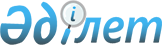 Об утверждении Положения государственного учреждения "Управление физической культуры и спорта Актюбинской области"
					
			Утративший силу
			
			
		
					Постановление акимата Актюбинской области от 18 ноября 2015 года № 430. Зарегистрировано Департаментом юстиции Актюбинской области 25 декабря 2015 года № 4657. Утратило силу постановлением акимата Актюбинской области от 26 декабря 2016 года № 546      Сноска. Утратило силу постановлением акимата Актюбинской области от 26.12.2016 № 546 (вводится в действие со дня его первого официального опубликования).

      Примечание РЦПИ.

      В тексте документа сохранена пунктуация и орфография оригинала.

      В соответствии со статьей 27 Закона Республики Казахстан от 23 января 2001 года "О местном государственном управлении и самоуправлении в Республике Казахстан", статьей 17 Закона Республики Казахстан от 1 марта 2011 года "О государственном имуществе" акимат Актюбинской области ПОСТАНОВЛЯЕТ: 

      1. Утвердить прилагаемое Положение государственного учреждения "Управление физической культуры и спорта Актюбинской области".

      2. Государственному учреждению "Управление физической культуры и спорта Актюбинской области" обеспечить размещение настоящего постановления в информационно-правовой системе "Әділет". 

      3. Отменить некоторые постановления акимата Актюбинской области согласно приложению к настоящему постановлению.

      4. Контроль за исполнением настоящего постановления возложить на заместителя акима Актюбинской области Нуркатову С.К.

      5. Настоящее постановление вводится в действие по истечении десяти календарных дней после дня его первого официального опубликования.

 Перечень постановлений акимата Актюбинской области, подлежащих отмене      1. Пункт 2 постановления акимата Актюбинской области от 9 июля 2013 года № 217 "О переименовании наименования управления туризма, физической культуры и спорта Актюбинской области";

      2. Пункт 2 постановления акимата Актюбинской области от 13 ноября 2014 года № 402 "О некоторых вопросах детско-юношеских спортивных школ";

      3. Постановление акимата Актюбинской области от 2 октября 2015 года № 361 "Об утверждении Положения государственного учреждения "Управление физической культуры и спорта Актюбинской области"". 

 ПОЛОЖЕНИЕ
о государственном учреждении "Управление физической культуры и спорта Актюбинской области" 1. Общие положения      1. Положение о государственном учреждении "Управление физической культуры и спорта Актюбинской области" (далее – Положение) разработан в соответствии с Указом Президента Республики Казахстан № 410 от 29 октября 2012 года "Об утверждении Типового положения государственного органа Республики Казахстан" и определяет статус и полномочия государственного учреждения "Управление физической культуры и спорта Актюбинской области".

      2. Государственное учреждение "Управление физической культуры и спорта Актюбинской области" является государственным органом Республики Казахстан, осуществляющим руководство в сфере развития физической культуры и спорта. 

      3. Государственное учреждение "Управление физической культуры и спорта Актюбинской области" не имеет филиалов и представительств.

      4. Государственное учреждение "Управление физической культуры и спорта Актюбинской области" осуществляет свою деятельность в соответствии с Конституцией и законами Республики Казахстан, актами Президента и Правительства Республики Казахстан, иными нормативными правовыми актами, а также настоящим Положением.

      5. Государственное учреждение "Управление физической культуры и спорта Актюбинской области" является юридическим лицом, в организационно-правовой форме государственного учреждения, имеет печать и штамп со своим наименованием на государственном языке, бланки установленного образца, в соответствии с законодательством Республики Казахстан, счета в государственном учреждение "Департамент казначейство по Актюбинской области Комитета Казначейства Министерства Финансов Республики Казахстан".

      6. Государственное учреждение "Управление физической культуры и спорта Актюбинской области" вступает в гражданско-правовые отношения от собственного имени. 

      7. Государственное учреждение "Управление физической культуры и спорта Актюбинской области" имеет право выступать стороной гражданско-правовых отношений от имени государства, если оно уполномочено на это в соответствии с законодательством.

      8. Государственное учреждение "Управление физической культуры и спорта Актюбинской области" по вопросам своей компетенции в установленном законодательством порядке принимает решения, оформляемые приказами руководителя государственного учреждения "Управление физической культуры и спорта Актюбинской области" и другими актами предусмотренными законодательством Республики Казахстан.

      9. Структура и лимит штатной численности государственного учреждения "Управление физической культуры и спорта Актюбинской области" утверждаются в соответствии с действующим законодательством.

      10. Местонахождение юридического лица: индекс 030010, Республика Казахстан, Актюбинская область, город Актобе, проспект Абылкайыр хана, 40.

      11. Полное наименование государственного органа - Государственное учреждение "Управление физической культуры и спорта Актюбинской области".

      12. Настоящее Положение является учредительным документом государственного учреждения "Управление физической культуры и спорта Актюбинской области".

      13. Финансирование деятельности государственного учреждения "Управление физической культуры и спорта Актюбинской области" осуществляется за счет средств местного бюджета.

      14. Государственному учреждению "Управление физической культуры и спорта Актюбинской области" запрещается вступать в договорные отношения с субъектами предпринимательства на предмет выполнения обязанностей, являющихся функциями государственного учреждения "Управление физической культуры и спорта Актюбинской области".

      Если государственному учреждению "Управление физической культуры и спорта Актюбинской области" законодательными актами предоставлено право осуществлять приносящую доходы деятельность, то доходы, полученные от такой деятельности, направляются в доход государственного бюджета. 

 2. Миссия, основные задачи, функции, права и обязанности государственного учреждения "Управление физической культуры и спорта Актюбинской области"      15. Миссией государственного учреждения "Управление физической культуры и спорта Актюбинской области" является создание условий для привлечения населения к систематическим занятиям физической культурой и спортом, подготовка спортсменов высокой квалификации и спортивного резерва в области.

      16. Основной задачей государственного учреждения "Управление физической культуры и спорта Актюбинской области" является - развитие физической культуры и спорта в области. 

      17. Функции: 

      1) создает инфраструктуру для занятий спортом физических лиц по месту жительства и в местах их массового отдыха;

      2) проводит областные спортивные соревнования по видам спорта, в том числе национальным, техническим и прикладным видам, массовому спорту, а также среди спортсменов-ветеранов совместно с республиканскими и (или) местными аккредитованными спортивными федерациями; 

      3) обеспечивает подготовку областных сборных команд по видам спорта и их выступления на республиканских и международных спортивных соревнованиях;

      4) обеспечивает развитие массового спорта и национальных видов спорта на территории области; 

      5) координирует деятельность физкультурно-спортивных организаций на территории области;

      6) принимает меры по использованию во внеурочное и вечернее время спортивных сооружений организаций образования в целях обеспечения работы спортивных секций для населения и проведения спортивных мероприятий;

      7) присваивает спортсменам: спортивные разряды кандидат в мастера спорта Республики Казахстан, спортивный разряд спортсмен 1 разряда;

      8) присваивает квалификационные категории: тренер высшего уровня квалификации первой категории, тренер среднего уровня квалификации первой категории, методист высшего уровня квалификации первой категории, методист среднего уровня квалификации первой категории, инструктор-спортсмен высшего уровня квалификации первой категории, судейскую категорию спортивный судья первой категории;

      9) утверждает единый региональный календарь спортивно-массовых мероприятий по предложениям региональных и местных аккредитованных спортивных федераций и обеспечивает его реализацию;

      10) осуществляет сбор, анализ и предоставляет уполномоченному органу в области физической культуры и спорта информацию по развитию физической культуры и спорта на территории области по форме и в сроки, установленные законодательством Республики Казахстан;

      11) координирует организацию и проведение спортивных мероприятий на территории области; 

      12) осуществляет аккредитацию местных спортивных федераций;

      13) награждает грамотами, дипломами, призами (вещевыми, денежными) победителей и призеров областных смотров-конкурсов, областных, международных спортивных соревнований, проводимых на территории области в соответствии с законодательством;

      14) формирует и утверждает областные списки сборных команд по видам спорта по предложениям региональных и местных аккредитованных спортивных федераций;

      15) совместно с физкультурно-спортивными объединениями инвалидов и лиц ограниченными умственными и физическими возможностями организуют проведение спортивных мероприятий на уровне области, а также их подготовку и участие в республиканских соревнованиях;

      16) реализует типовые образовательные учебные программы по видам спорта для областных школ-интернатов для одаренных в спорте детей;

      17) согласовывает типовые учебные планы областных школ-интернатов для одаренных в спорте детей;

      18) обеспечивает в пределах своей компетенции защиту сведений, составляющих государственную тайну;

      19) формирует общественную поддержку в отрасли спорта и взаимодействеут с общественными объединениями; 

      20) обеспечивает жилищем чемпионов и призеров Олимпийских, Паралимпийских и Сурдолимпийских игр в соответствии с Законом Республики Казахстан "О физической культуре и спорте";

      21) организует медицинское обеспечение официальных физкультурных и спортивных мероприятий;

      22) обеспечивает общественный порядок и общественную безопасность при проведении физкультурных и спортивных мероприятий;

      23) координирует использование физкультурно-оздоровительных и спортивных сооружений;

      24) присваивает статус "специализированный" спортивным школам, отделениям спортивных школ;

      25) согласовывает с республиканскими аккредитованными спортивными федерациями техническую спецификацию и техническое задание на проектирование спортивных сооружений, предназначенных для проведения соревнований международного и республиканского уровня; 

      26) осуществляет в интересах местного государственного управления иные полномочия, возлагаемые на местные исполнительные органы законодательством Республики Казахстан.

      18. Права и обязанности:

      Права: 

      1) рассматривать вопросы формирования и реализации гендерной и семейно-демографической политики; 

      2) быть ответчиком либо истцом в судебных органах по вопросам, относящимся к компетенции государственного учреждения "Управление физической культуры и спорта Актюбинской области"; 

      3) в пределах компетенции оказывать содействие спортсменам, спортивным официальным делегациям в оформлении выездных документов в случае проведения соревнований за пределами республики (визы, анкеты, консульский сбор и т.д.); 

      4) в установленном порядке проводить аттестацию руководителей подведомственных управлению организаций;

      5) владеть и пользоваться государственным пакетом акций акционерных обществ, долями участия в уставном капитале товариществ с ограниченной ответственностью - без права распоряжения в соответствии с законодательством Республики Казахстан; 

      Обязанности:

      1) соблюдать действующее законодательство Республики Казахстан при решении вопросов входящих в его компетенцию;

      2) вести борьбу с коррупцией в пределах своей компетенции 

 3. Организация деятельности государственного учреждения "Управление физической культуры и спорта Актюбинской области"      19. Руководство государственным учреждением "Управление физической культуры и спорта Актюбинской области" осуществляется первым руководителем, который несет персональную ответственность за выполнение возложенных на государственное учреждение "Управление физической культуры и спорта Актюбинской области" задач и осуществление им своих функций. 

      20. Первый руководитель государственного учреждения "Управление физической культуры и спорта Актюбинской области" назначается на должность и освобождается от должности акимом Актюбинской области.

      21. Первый руководитель государственного учреждения "Управление физической культуры и спорта Актюбинской области" имеет заместителей, которые назначаются на должности и освобождаются от должностей в соответствии с законодательством Республики Казахстан.

      22. Полномочия первого руководителя государственного учреждения "Управление физической культуры и спорта Актюбинской области":

      1) несет персональную ответственность за выполнение возложенных на управление задач и осуществление им своих функций;

      2) принимает меры направленное на противодействие коррупции в управлении с установлением персональной ответственности руководителя за принятием антикоррупционных мер;

      3) устанавливает степень ответственности заместителей руководителя управления;

      4) назначает и освобождает от должности руководителей государственных организаций и учреждений, финансируемых из областного бюджета в установленном законом порядке. 

      Исполнение полномочий первого руководителя государственного учреждения "Управление физической культуры и спорта Актюбинской области" в период его отсутствия осуществляется лицом, его замещающим в соответствии с действующим законодательством.

      23. Первый руководитель определяет полномочия своих заместителей в соответствии с действующим законодательством.

 4. Имущество государственного учреждения "Управление физической культуры и спорта Актюбинской области"      24. Государственное учреждение "Управление физической культуры и спорта Актюбинской области" может иметь на праве оперативного управления обособленное имущество в случаях, предусмотренных законодательством. 

      Имущество государственного учреждения "Управление физической культуры и спорта Актюбинской области" формируется за счет имущества, переданного ему собственником, а также имущества (включая денежные доходы), приобретенного в результате собственной деятельности и иных источников, не запрещенных законодательством Республики Казахстан.

      Уполномоченным органом государственного учреждения "Управление физической культуры и спорта Актюбинской области" по управлению государственным имуществом является государственное учреждение "Управление финансов Актюбинской области".

      25. Государственное учреждение "Управление физической культуры и спорта Актюбинской области" не вправе самостоятельно отчуждать или иным способом распоряжаться закрепленным за ним имуществом и имуществом, приобретенным за счет средств, выданных ему по плану финансирования, если иное не установлено законодательством.

 5. Реорганизация и упразднение государственного учреждения "Управление физической культуры и спорта Актюбинской области"      26. Реорганизация, упразднение государственного учреждения "Управление физической культуры и спорта Актюбинской области" осуществляются в соответствии с законодательством Республики Казахстан. 

 Перечень организаций подведомственных государственному учреждению "Управление физической культуры и спорта Актюбинской области"      1) Коммунальное государственное учреждение "Областная детско- юношеская спортивная школа "Жастар" государственного учреждения "Управление физической культуры и спорта Актюбинской области";

      2) Коммунальное государственное учреждение "Областная специализированная детско-юношеская школа олимпийского резерва № 4 государственного учреждения "Управление физической культуры и спорта Актюбинской области";

      3) Коммунальное государственное учреждение "Областная детско-юношеская школа олимпийского резерва по футболу" государственного учреждения "Управление физической культуры и спорта Актюбинской области";

      4) Коммунальное государственное учреждение "Школа высшего спортивного мастерства" государственного учреждения "Управление физической культуры и спорта Актюбинской области";

      5) Коммунальное государственное учреждение "Областная детско-юношеская спортивная школа" государственного учреждения "Управление физической культуры и спорта Актюбинской области";

      6) Коммунальное государственное учреждение "Областная специализированная детско-юношеская спортивная школа олимпийского резерва по боксу" государственного учреждения "Управление физической культуры и спорта Актюбинской области";

      7) Коммунальное государственное учреждение "Специализированная детско-юношеская школа олимпийского резерва по плаванию" государственного учреждения "Управление физической культуры и спорта Актюбинской области";

      8) Коммунальное государственное учреждение "Областная детско-юношеская спортивная школа № 2" государственного учреждения "Управление физической культуры и спорта Актюбинской области;

      9) Коммунальное государственное учреждение "Областная детско-юношеская спортивная школа № 10 по конным видам спорта" государственного учреждения "Управление физической культуры и спорта Актюбинской области"; 

      10) Коммунальное государственное учреждение "Областная детско-юношеская спортивная школа № 11 по восточным видам спорта" государственного учреждения "Управление физической культуры и спорта Актюбинской области";

      11) Коммунальное государственное учреждение "Центр подготовки олимпийского резерва Актюбинской области" государственного учреждения "Управление физической культуры и спорта Актюбинской области";

      12) Коммунальное государственное учреждение "Областная детско-юношеская спортивная школа по зимним видам спорта" государственного учреждения "Управление физической культуры и спорта Актюбинской области"; 

      13) Коммунальное государственное учреждение "Областная детско-юношеская спортивная школа по теннису" государственного учреждения "Управление физической культуры и спорта Актюбинской области";

      14) Государственное коммунальное казенное предприятие "Клуб игровых видов спорта "Намыс" государственного учреждения "Управление физической культуры и спорта Актюбинской области";

      15) Коммунальное государственное учреждение "Областная многопрофильная детско-юношеская спортивная школа" государственного учреждения "Управление физической культуры и спорта Актюбинской области";

      16) Государственное коммунальное казенное предприятие "Спортивный клуб для людей с ограниченными возможностями" государственного учреждения "Управление физической культуры и спорта Актюбинской области"; 

      17) Коммунальное государственное учреждение "Областная детско-юношеская спортивная школа по водным видам спорта "Достық" государственного учреждения "Управление физической культуры и спорта Актюбинской области".


					© 2012. РГП на ПХВ «Институт законодательства и правовой информации Республики Казахстан» Министерства юстиции Республики Казахстан
				
      Аким Актюбинской области

Б.Сапарбаев
Приложение к постановлению 
акимата Актюбинской области 
от 18 ноября 2015 года № 430УТВЕРЖДЕНО
 постановлением акимата 
Актюбинской области области
от 18 ноября 2015 года № 430